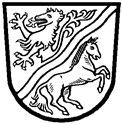 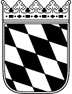 Landratsamt Rottal–InnAkten Nr.: MietbescheinigungIch versichere die Richtigkeit der oben gemachten Angaben. Mir ist bekannt, dass falsche oder unvollständige Angaben strafrechtlich geahndet werden können.Mit der Weitergabe der Mietbescheinigung zwischen dem Landratsamt Rottal-Inn und dem Jobcenter Rottal-Inn, bin ich bei Bedarf einverstanden.__________________	________________________	______________________Ort, Datum	Der Vermieter, Unterschrift	Der Mieter, UnterschriftInformationen zum Datenschutz finden Sie unter www.rottal-inn.de/datenschutz Vermieter:Vermieter:NameNameNameNameNameNameNameNameNameNameNameNameNameNameStraße, PLZ, OrtStraße, PLZ, OrtStraße, PLZ, OrtStraße, PLZ, OrtStraße, PLZ, OrtStraße, PLZ, OrtStraße, PLZ, OrtStraße, PLZ, OrtStraße, PLZ, OrtStraße, PLZ, OrtStraße, PLZ, OrtStraße, PLZ, OrtStraße, PLZ, OrtStraße, PLZ, OrtIBANIBANIBANIBANIBANIBANIBANIBANBIC BIC BIC BIC BIC BIC Bei (Name Bankinstitut)	Name KontoinhaberBei (Name Bankinstitut)	Name KontoinhaberBei (Name Bankinstitut)	Name KontoinhaberBei (Name Bankinstitut)	Name KontoinhaberBei (Name Bankinstitut)	Name KontoinhaberBei (Name Bankinstitut)	Name KontoinhaberBei (Name Bankinstitut)	Name KontoinhaberBei (Name Bankinstitut)	Name KontoinhaberBei (Name Bankinstitut)	Name KontoinhaberBei (Name Bankinstitut)	Name KontoinhaberBei (Name Bankinstitut)	Name KontoinhaberBei (Name Bankinstitut)	Name KontoinhaberBei (Name Bankinstitut)	Name KontoinhaberBei (Name Bankinstitut)	Name KontoinhaberMieter:Name, VornameName, VornameName, VornameName, VornameName, VornameName, VornameName, VornameName, VornameName, VornameName, VornameName, VornameName, VornameName, VornameName, VornameName, Vornamefür die WohnungStraße, PLZ, OrtStraße, PLZ, OrtStraße, PLZ, OrtStraße, PLZ, OrtStraße, PLZ, OrtStraße, PLZ, OrtStraße, PLZ, OrtStraße, PLZ, OrtStraße, PLZ, OrtStraße, PLZ, OrtStraße, PLZ, OrtStraße, PLZ, OrtStraße, PLZ, OrtStraße, PLZ, OrtStraße, PLZ, OrtAngaben zum MietverhältnisAngaben zum MietverhältnisAngaben zum MietverhältnisAngaben zum MietverhältnisAngaben zum MietverhältnisAngaben zum MietverhältnisAngaben zum MietverhältnisAngaben zum MietverhältnisAngaben zum MietverhältnisAngaben zum MietverhältnisAngaben zum MietverhältnisAngaben zum MietverhältnisAngaben zum MietverhältnisAngaben zum MietverhältnisAngaben zum MietverhältnisAngaben zum MietverhältnisArt des Mietverhältnis:  Hauptmieter    Untermieter seit:  mit  weiteren HaushaltsangehörigenArt des Mietverhältnis:  Hauptmieter    Untermieter seit:  mit  weiteren HaushaltsangehörigenArt des Mietverhältnis:  Hauptmieter    Untermieter seit:  mit  weiteren HaushaltsangehörigenArt des Mietverhältnis:  Hauptmieter    Untermieter seit:  mit  weiteren HaushaltsangehörigenArt des Mietverhältnis:  Hauptmieter    Untermieter seit:  mit  weiteren HaushaltsangehörigenArt des Mietverhältnis:  Hauptmieter    Untermieter seit:  mit  weiteren HaushaltsangehörigenArt des Mietverhältnis:  Hauptmieter    Untermieter seit:  mit  weiteren HaushaltsangehörigenArt des Mietverhältnis:  Hauptmieter    Untermieter seit:  mit  weiteren HaushaltsangehörigenArt des Mietverhältnis:  Hauptmieter    Untermieter seit:  mit  weiteren HaushaltsangehörigenArt des Mietverhältnis:  Hauptmieter    Untermieter seit:  mit  weiteren HaushaltsangehörigenArt des Mietverhältnis:  Hauptmieter    Untermieter seit:  mit  weiteren HaushaltsangehörigenArt des Mietverhältnis:  Hauptmieter    Untermieter seit:  mit  weiteren HaushaltsangehörigenArt des Mietverhältnis:  Hauptmieter    Untermieter seit:  mit  weiteren HaushaltsangehörigenArt des Mietverhältnis:  Hauptmieter    Untermieter seit:  mit  weiteren HaushaltsangehörigenArt des Mietverhältnis:  Hauptmieter    Untermieter seit:  mit  weiteren HaushaltsangehörigenArt des Mietverhältnis:  Hauptmieter    Untermieter seit:  mit  weiteren HaushaltsangehörigenWann hat der Antragssteller die Wohnung bezogen? Wann hat der Antragssteller die Wohnung bezogen? Wann hat der Antragssteller die Wohnung bezogen? Wann hat der Antragssteller die Wohnung bezogen? Wann hat der Antragssteller die Wohnung bezogen? Wann hat der Antragssteller die Wohnung bezogen? Wann hat der Antragssteller die Wohnung bezogen? Wann hat der Antragssteller die Wohnung bezogen? Tag, Monat, Jahr  Tag, Monat, Jahr  Tag, Monat, Jahr  Tag, Monat, Jahr  Tag, Monat, Jahr  Tag, Monat, Jahr  Tag, Monat, Jahr  Tag, Monat, Jahr  Ab welchem Zeitpunkt wird die Miete bezahlt?Ab welchem Zeitpunkt wird die Miete bezahlt?Ab welchem Zeitpunkt wird die Miete bezahlt?Ab welchem Zeitpunkt wird die Miete bezahlt?Ab welchem Zeitpunkt wird die Miete bezahlt?Ab welchem Zeitpunkt wird die Miete bezahlt?Ab welchem Zeitpunkt wird die Miete bezahlt?Ab welchem Zeitpunkt wird die Miete bezahlt?Tag, Monat, Jahr Tag, Monat, Jahr Tag, Monat, Jahr Tag, Monat, Jahr Tag, Monat, Jahr Tag, Monat, Jahr Tag, Monat, Jahr Tag, Monat, Jahr Ist der Mieter mit dem Vermieter verwandt oder verschwägert:        ja       nein    Wenn ja: Art des Verwandtschaftsverhältnisses:                          ____________________________Ist der Mieter mit dem Vermieter verwandt oder verschwägert:        ja       nein    Wenn ja: Art des Verwandtschaftsverhältnisses:                          ____________________________Ist der Mieter mit dem Vermieter verwandt oder verschwägert:        ja       nein    Wenn ja: Art des Verwandtschaftsverhältnisses:                          ____________________________Ist der Mieter mit dem Vermieter verwandt oder verschwägert:        ja       nein    Wenn ja: Art des Verwandtschaftsverhältnisses:                          ____________________________Ist der Mieter mit dem Vermieter verwandt oder verschwägert:        ja       nein    Wenn ja: Art des Verwandtschaftsverhältnisses:                          ____________________________Ist der Mieter mit dem Vermieter verwandt oder verschwägert:        ja       nein    Wenn ja: Art des Verwandtschaftsverhältnisses:                          ____________________________Ist der Mieter mit dem Vermieter verwandt oder verschwägert:        ja       nein    Wenn ja: Art des Verwandtschaftsverhältnisses:                          ____________________________Ist der Mieter mit dem Vermieter verwandt oder verschwägert:        ja       nein    Wenn ja: Art des Verwandtschaftsverhältnisses:                          ____________________________Ist der Mieter mit dem Vermieter verwandt oder verschwägert:        ja       nein    Wenn ja: Art des Verwandtschaftsverhältnisses:                          ____________________________Ist der Mieter mit dem Vermieter verwandt oder verschwägert:        ja       nein    Wenn ja: Art des Verwandtschaftsverhältnisses:                          ____________________________Ist der Mieter mit dem Vermieter verwandt oder verschwägert:        ja       nein    Wenn ja: Art des Verwandtschaftsverhältnisses:                          ____________________________Ist der Mieter mit dem Vermieter verwandt oder verschwägert:        ja       nein    Wenn ja: Art des Verwandtschaftsverhältnisses:                          ____________________________Ist der Mieter mit dem Vermieter verwandt oder verschwägert:        ja       nein    Wenn ja: Art des Verwandtschaftsverhältnisses:                          ____________________________Ist der Mieter mit dem Vermieter verwandt oder verschwägert:        ja       nein    Wenn ja: Art des Verwandtschaftsverhältnisses:                          ____________________________Ist der Mieter mit dem Vermieter verwandt oder verschwägert:        ja       nein    Wenn ja: Art des Verwandtschaftsverhältnisses:                          ____________________________Ist der Mieter mit dem Vermieter verwandt oder verschwägert:        ja       nein    Wenn ja: Art des Verwandtschaftsverhältnisses:                          ____________________________Angaben zur WohnungAngaben zur WohnungAngaben zur WohnungAngaben zur WohnungAngaben zur WohnungAngaben zur WohnungAngaben zur WohnungAngaben zur WohnungAngaben zur WohnungAngaben zur WohnungAngaben zur WohnungAngaben zur WohnungAngaben zur WohnungAngaben zur WohnungAngaben zur WohnungAngaben zur WohnungDie Wohnung besteht aus:Die Wohnung besteht aus:Die Wohnung besteht aus:AnzahlAnzahlAnzahlKüche      Kochnische Küche      Kochnische Küche      Kochnische Küche      Kochnische Küche      Kochnische Küche      Kochnische Küche      Kochnische  qm  qm  qm Wohnzimmer(n)Wohnzimmer(n)Wohnzimmer(n)Wohnzimmer(n)Wohnzimmer(n)Wohnzimmer(n)Wohnzimmer(n) qm  qm  qm Schlafzimmer(n)Schlafzimmer(n)Schlafzimmer(n)Schlafzimmer(n)Schlafzimmer(n)Schlafzimmer(n)Schlafzimmer(n) qm  qm  qm Kinderzimmer(n)Kinderzimmer(n)Kinderzimmer(n)Kinderzimmer(n)Kinderzimmer(n)Kinderzimmer(n)Kinderzimmer(n) qm  qm  qm Sonst. Wohn-/NebenräumeSonst. Wohn-/NebenräumeSonst. Wohn-/NebenräumeSonst. Wohn-/NebenräumeSonst. Wohn-/NebenräumeSonst. Wohn-/NebenräumeSonst. Wohn-/Nebenräume qm  qm  qm Zahl der Räume insgesamtZahl der Räume insgesamtZahl der Räume insgesamtZahl der Räume insgesamtZahl der Räume insgesamtZahl der Räume insgesamtZahl der Räume insgesamtgesamtgesamt qmAusstattung der Wohnung:Ausstattung der Wohnung:Ausstattung der Wohnung: unmöbliert unmöbliert unmöbliert unmöbliert unmöbliert unmöbliert vollmöbliert vollmöbliert vollmöbliert vollmöbliert vollmöbliert vollmöbliert vollmöbliertAusstattung der Wohnung:Ausstattung der Wohnung:Ausstattung der Wohnung: mit Garage / Stellplatz mit Garage / Stellplatz mit Garage / Stellplatz mit Garage / Stellplatz mit Garage / Stellplatz mit Garage / Stellplatz ohne Garage / Stellplatz ohne Garage / Stellplatz ohne Garage / Stellplatz ohne Garage / Stellplatz ohne Garage / Stellplatz ohne Garage / Stellplatz ohne Garage / StellplatzNettomiete (Kaltmiete) beträgt seit  Tag, Monat, Jahr Nettomiete (Kaltmiete) beträgt seit  Tag, Monat, Jahr Nettomiete (Kaltmiete) beträgt seit  Tag, Monat, Jahr Nettomiete (Kaltmiete) beträgt seit  Tag, Monat, Jahr Nettomiete (Kaltmiete) beträgt seit  Tag, Monat, Jahr Nettomiete (Kaltmiete) beträgt seit  Tag, Monat, Jahr Nettomiete (Kaltmiete) beträgt seit  Tag, Monat, Jahr Nettomiete (Kaltmiete) beträgt seit  Tag, Monat, Jahr Nettomiete (Kaltmiete) beträgt seit  Tag, Monat, Jahr Nettomiete (Kaltmiete) beträgt seit  Tag, Monat, Jahr Nettomiete (Kaltmiete) beträgt seit  Tag, Monat, Jahr monatlichmonatlichmonatlich € €Heizungsvorauszahlung Heizungsvorauszahlung Heizungsvorauszahlung Heizungsvorauszahlung Heizungsvorauszahlung Heizungsvorauszahlung Heizungsvorauszahlung Heizungsvorauszahlung Heizungsvorauszahlung Heizungsvorauszahlung  € €Die genaue AufschlüsselungDie genaue AufschlüsselungDie genaue AufschlüsselungDie genaue AufschlüsselungMüllabfuhrMüllabfuhrMüllabfuhrMüllabfuhrMüllabfuhrMüllabfuhrMüllabfuhrMüllabfuhrMüllabfuhrMüllabfuhr € €der Nebenkosten istder Nebenkosten istder Nebenkosten istder Nebenkosten istWassergeldWassergeldWassergeldWassergeldWassergeldWassergeldWassergeldWassergeldWassergeldWassergeld € €erforderlich!!!erforderlich!!!erforderlich!!!erforderlich!!!KanalgebührenKanalgebührenKanalgebührenKanalgebührenKanalgebührenKanalgebührenKanalgebührenKanalgebührenKanalgebührenKanalgebühren € €KaminkehrergebührenKaminkehrergebührenKaminkehrergebührenKaminkehrergebührenKaminkehrergebührenKaminkehrergebührenKaminkehrergebührenKaminkehrergebührenKaminkehrergebührenKaminkehrergebühren € €Kosten der MöblierungKosten der MöblierungKosten der MöblierungKosten der MöblierungKosten der MöblierungKosten der MöblierungKosten der MöblierungKosten der MöblierungKosten der MöblierungKosten der Möblierung € €Garagenmiete oder StellplatzGaragenmiete oder StellplatzGaragenmiete oder StellplatzGaragenmiete oder StellplatzGaragenmiete oder StellplatzGaragenmiete oder StellplatzGaragenmiete oder StellplatzGaragenmiete oder StellplatzGaragenmiete oder StellplatzGaragenmiete oder Stellplatz € €SonstigesSonstigesSonstigesSonstigesSonstigesSonstigesSonstigesSonstigesSonstigesSonstiges € €Die monatliche Gesamtmiete beträgt  =Die monatliche Gesamtmiete beträgt  =Die monatliche Gesamtmiete beträgt  =Die monatliche Gesamtmiete beträgt  =Die monatliche Gesamtmiete beträgt  =Die monatliche Gesamtmiete beträgt  =Die monatliche Gesamtmiete beträgt  =Die monatliche Gesamtmiete beträgt  =Die monatliche Gesamtmiete beträgt  =Die monatliche Gesamtmiete beträgt  = € €Angaben zum GebäudeAngaben zum GebäudeAngaben zum GebäudeAngaben zum GebäudeAngaben zum GebäudeAngaben zum GebäudeAngaben zum GebäudeAngaben zum GebäudeAngaben zum GebäudeAngaben zum GebäudeAngaben zum GebäudeAngaben zum GebäudeAngaben zum GebäudeAngaben zum GebäudeAngaben zum GebäudeAngaben zum GebäudeWie groß ist die Gebäudefläche? (= beheizte Fläche)Wie groß ist die Gebäudefläche? (= beheizte Fläche)Wie groß ist die Gebäudefläche? (= beheizte Fläche)Wie groß ist die Gebäudefläche? (= beheizte Fläche)Wie groß ist die Gebäudefläche? (= beheizte Fläche)Wie groß ist die Gebäudefläche? (= beheizte Fläche)Wie groß ist die Gebäudefläche? (= beheizte Fläche) 0 – 250 qm 0 – 250 qm 0 – 250 qm 0 – 250 qm 0 – 250 qm 251 – 500 qm 251 – 500 qm 251 – 500 qm 251 – 500 qm 501 – 1.000 qm 501 – 1.000 qm 501 – 1.000 qm 501 – 1.000 qm 501 – 1.000 qm über 1.000 qm über 1.000 qm über 1.000 qm über 1.000 qmMit welchem Heizmaterial wird geheizt?Mit welchem Heizmaterial wird geheizt?Mit welchem Heizmaterial wird geheizt?Mit welchem Heizmaterial wird geheizt?Mit welchem Heizmaterial wird geheizt?Mit welchem Heizmaterial wird geheizt?Mit welchem Heizmaterial wird geheizt?Mit welchem Heizmaterial wird geheizt?Ist das Heizmaterial vom Mieter zu besorgen?Ist das Heizmaterial vom Mieter zu besorgen?Ist das Heizmaterial vom Mieter zu besorgen?Ist das Heizmaterial vom Mieter zu besorgen?Ist das Heizmaterial vom Mieter zu besorgen?Ist das Heizmaterial vom Mieter zu besorgen?Ist das Heizmaterial vom Mieter zu besorgen?Ist das Heizmaterial vom Mieter zu besorgen? ja        nein ja        nein ja        nein ja        nein ja        nein ja        nein ja        nein ja        neinWarmwasseraufbereitung erfolgt:Warmwasseraufbereitung erfolgt:Warmwasseraufbereitung erfolgt:Warmwasseraufbereitung erfolgt:Warmwasseraufbereitung erfolgt:Warmwasseraufbereitung erfolgt:Warmwasseraufbereitung erfolgt:Warmwasseraufbereitung erfolgt: zentral (Warmwasser mit Zentralheizung) dezentral (z.B. mit Boiler am Ort des Bedarfs) zentral (Warmwasser mit Zentralheizung) dezentral (z.B. mit Boiler am Ort des Bedarfs) zentral (Warmwasser mit Zentralheizung) dezentral (z.B. mit Boiler am Ort des Bedarfs) zentral (Warmwasser mit Zentralheizung) dezentral (z.B. mit Boiler am Ort des Bedarfs) zentral (Warmwasser mit Zentralheizung) dezentral (z.B. mit Boiler am Ort des Bedarfs) zentral (Warmwasser mit Zentralheizung) dezentral (z.B. mit Boiler am Ort des Bedarfs) zentral (Warmwasser mit Zentralheizung) dezentral (z.B. mit Boiler am Ort des Bedarfs) zentral (Warmwasser mit Zentralheizung) dezentral (z.B. mit Boiler am Ort des Bedarfs)